TARASENKO T. V.KULYKOVA L. A.RYABUKHA T. V.BARANTSOVA I. O.                                                                                  HISTORY AND CULTURE OF ENGLISH-SPEAKING COUNTRIES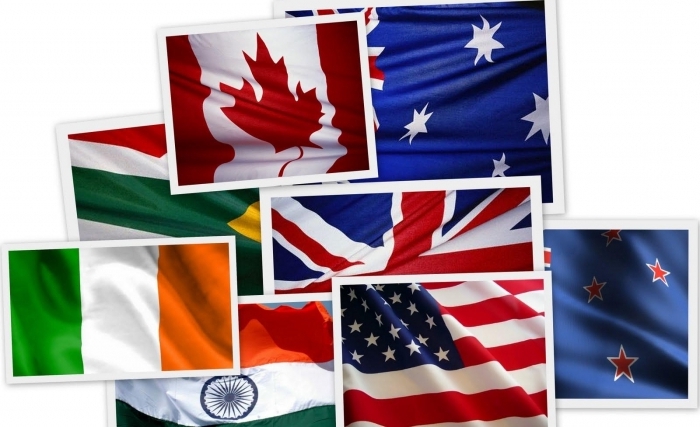 MELITOPOL 2020УДК   811.111:94(410.1)(=111)(075.8)Рекомендовано Вченою радою Мелітопольського державного педагогічного університету імені Богдана Хмельницького(протокол №  від 2020 р.)Рецензенти: Приходько Г.І., доктор філологічних наук, професор кафедри англійської філології Запорізького національного університетуРашидов С. Ф., доктор педагогічних наук, професор кафедри загальної педагогіки,  дошкільної, початкової та спеціальної освіти Ізмаїльського державного гуманітарного університетуГембарук А. С., кандидат педагогічних наук, доцент, завідувач кафедри англійської мови та методики її навчання Уманського державного педагогічного університету імені Павла ТичиниHistory and culture of  Еnglish-speaking countries: навчальний посібник. Т.В. Тарасенко, Л.А. Куликова, Т.В. Рябуха, І.О. Баранцова.  Мелітополь: Видавництво МДПУ, 2020. 120 с.Даний навчальний посібник призначений для підготовки здобувачів вищої освіти спеціальностей: 014.021 Середня освіта (Англійська мова і література),  035.041 Германські мови та літератури (переклад включно), а також може бути використаний для здобувачів вищої освіти інших філологічних спеціальностей.Мета посібника – формування у студентів системи сучасних знань щодо історії, традицій, видатних особистостей, культури англомовних країн і відображенні зазначених реалій у англійській мові, а також умінь застосування набутих знань в удосконаленні практики іншомовного спілкування, перекладу та в адекватному лінгвокультурологічному розумінні й використанні англійської мови і мовлення. Навчальний посібник містить теоретичний матеріал, завдання й питання для  аудиторної роботи та самостійного опрацювання, список рекомендованої літератури,  електронних ресурсів та додатки. 